от 04 июня 2015 г.  №127О резервах материальных ресурсов  для ликвидации чрезвычайных ситуаций на территории муниципального образования «Кокшайское сельское поселение»В соответствии с Федеральным законом от 21 декабря 1994 года N 68-ФЗ "О защите населения и территорий от чрезвычайных ситуаций природного и техногенного характера", с распоряжением Правительства Российской Федерации от 30 сентября 2013 года №1765-р «Об утверждении перечня товаров, работ, услуг, необходимых для оказания гуманитарной помощи либо ликвидации последствий чрезвычайных ситуаций природного или техногенного характера»,  руководствуясь п.3.14  Положения об Администрации муниципального образования «Кокшайское сельское поселение»,  Администрация МО «Кокшайское сельское поселение», постановляет1. Утвердить Порядок создания, использования, хранения и восполнения резервов материальных ресурсов для ликвидации чрезвычайных ситуаций на территории Администрации МО «Кокшайское сельское поселение».Приложение 12. Признать утратившим силу постановление Главы администрации муниципального образования «Кокшайское сельское поселение» №24 от 28.02.2012года «О создании резерва материальных ресурсов для ликвидации чрезвычайных ситуации природного и техногенного характера на территории муниципального образования «Кокшайское сельское поселение»3. Возложить функции по созданию резерва материальных ресурсов для ликвидации чрезвычайных ситуаций на территории Администрации МО «Кокшайское сельское поселение» (далее - резерв материальных ресурсов) на работника, уполномоченного на выполнение работ в области ГО и ЧС администрации МО «Кокшайское сельское поселение».  Приложение 24. Рекомендовать руководителям предприятий, учреждений и организаций (далее - организации), на территории Администрации МО «Кокшайское сельское поселение»:разработать в соответствии с Порядком, утвержденным настоящим постановлением, порядок создания резервов материальных ресурсов для ликвидации чрезвычайных ситуаций в организациях;создать резервы материальных ресурсов для ликвидации чрезвычайных ситуаций в организациях.5. Настоящее постановление вступает в силу после его официального обнародованияГлава администрации МО«Кокшайское сельское поселение»                                        П.Н. Николаев    Приложение 1                                                                                                        УТВЕРЖДЕН                                                                                             постановлением администрацииАдминистрации МО «Кокшайское сельское поселение»                                                                                        от  4 июня  2015г. N 127ПОРЯДОКсоздания, использования  хранения и восполнения резервовматериальных ресурсов для ликвидации чрезвычайных ситуацийна территории администрации муниципального образования «Кокшайское сельское поселение»1. Общие положения1.1. Настоящий Порядок разработан в соответствии с Федеральным законом от 21 декабря 1994 года N 68-ФЗ "О защите населения и территорий от чрезвычайных ситуаций природного и техногенного характера", с распоряжением Правительства Российской Федерации от 30 сентября 2013 года №1765-р «Об утверждении перечня товаров, работ, услуг, необходимых для оказания гуманитарной помощи либо ликвидации последствий чрезвычайных ситуаций природного или техногенного характера»,  и определяет основные принципы создания, использования, хранения и восполнения резервов материальных ресурсов для ликвидации чрезвычайных ситуаций на территории Администрации МО «Кокшайское сельское поселение» (далее - резервы материальных ресурсов).1.2. Резервы материальных ресурсов создаются заблаговременно в целях экстренного привлечения необходимых средств, для первоочередного жизнеобеспечения пострадавшего населения, развертывания и содержания временных пунктов проживания и питания пострадавших граждан, оказания им помощи, обеспечения аварийно-спасательных и аварийно-восстановительных работ в случае возникновения чрезвычайных ситуаций, а также для предупреждения возникновения чрезвычайных ситуаций.2. Создание резервов материальных ресурсов2.1. Для ликвидации чрезвычайных ситуаций на территории администрации МО «Кокшайское сельское поселение»  создается система резервов материальных ресурсов, которая включает в себя:местные резервы материальных ресурсов (резервы органов местного самоуправления Администрации МО «Кокшайское сельское поселение»);объектовые резервы материальных ресурсов (резервы предприятий, учреждений и организаций).2.2. Материальные ресурсы, входящие в состав резервов материальных ресурсов для ликвидации чрезвычайных ситуаций, независимо от места их размещения являются собственностью Администрации МО «Кокшайское сельское поселение», органов местного самоуправления, организаций.2.3. Заказы на поставку местного резерва материальных ресурсов размещаются посредством заключения государственных контрактов в соответствии с действующим законодательством в сфере размещения заказов на поставки товаров, выполнение работ, оказание услуг для нужд муниципального образования.2.4. Создание, использование, хранение и восполнение объектовых резервов материальных ресурсов осуществляется организацией. Номенклатура и объем объектовых резервов определяются создающими их организациями.3. Использование резервов материальных ресурсов3.1. Решение об использовании местного резерва материальных ресурсов принимается администрацией муниципального образования по предложению комиссии по предупреждению и ликвидации чрезвычайных ситуаций и обеспечению пожарной безопасности соответствующего органа местного самоуправления.Решение об использовании объектового резерва материальных ресурсов принимается руководителем организации, на территории которой возникла чрезвычайная ситуация, по предложению комиссии по предупреждению и ликвидации чрезвычайных ситуаций и обеспечению пожарной безопасности соответствующей организации.3.2. При возникновении чрезвычайных ситуаций локального характера для их ликвидации используются объектовые резервы материальных ресурсов по распоряжению руководителя организации, на территории которой возникла чрезвычайная ситуация. При их недостаточности организации представляют заявки в Администрации МО «Кокшайское сельское поселение» об оказании помощи за счет местных резервов материальных ресурсов с приложением обоснований их объемов и номенклатуры.При возникновении чрезвычайных ситуаций муниципального характера для их ликвидации используются местные резервы материальных ресурсов. При их недостаточности администрация Администрации МО «Кокшайское сельское поселение» представляет заявки в администрацию МО «Звениговский муниципальный район» об оказании помощи за счет районного резерва материальных ресурсов с приложением обоснований их объемов и номенклатуры.При возникновении чрезвычайных ситуаций межмуниципального и регионального характера для их ликвидации используются местные и республиканский резервы материальных ресурсов. 4. Хранение резервов материальных ресурсов4.1. Основной задачей хранения резервов материальных ресурсов является обеспечение их количественной и качественной сохранности в течение всего периода хранения, а также обеспечение постоянной готовности к использованию.4.2. Резервы материальных ресурсов размещаются на объектах, специально предназначенных для их хранения и обслуживания, а также на базах и складах промышленных, транспортных, сельскохозяйственных, снабженческо-сбытовых, торгово-посреднических организаций, учреждений здравоохранения и аптечных учреждений и иных организаций независимо от форм собственности при условии гарантии безусловной сохранности и возможности оперативной доставки в зоны чрезвычайных ситуаций.5. Восполнение резервов материальных ресурсовОбъем и номенклатура восполняемых резервов материальных ресурсов должны соответствовать объему и номенклатуре израсходованных при ликвидации чрезвычайных ситуаций резервов материальных ресурсов. Восполнение израсходованных резервов материальных ресурсов осуществляется в соответствии с разделом 2 настоящего Порядка.6. Порядок учета и контроля создания, использования,хранения и восполнения резервов материальных ресурсов6.1. Контроль за созданием, использованием, хранением и восполнением резервов материальных ресурсов осуществляют создавшие их органы.6.2. Органы исполнительной власти местного самоуправления:организуют доставку местного резерва материальных ресурсов в зону чрезвычайной ситуации;обеспечивают поддержание местного резерва материальных ресурсов в постоянной готовности к использованию;осуществляют контроль за условиями хранения местного резерва материальных ресурсов;ведут учет и отчетность по операциям с местным резервом материальных ресурсов.6.3. Организации, осуществляющие хранение местного резерва материальных ресурсов:ведут количественный и качественный учет наличия и состояния резервов материальных ресурсов в соответствии с техническими требованиями по их хранению в установленном порядке;представляют отчетность в органы местного самоуправления, на которые возложены функции по созданию резервов материальных ресурсов, о наличии и состоянии резервов материальных ресурсов.                Приложение 1                                                                                                                                           УТВЕРЖДЕН                                                                                             постановлением администрацииАдминистрации МО «Кокшайское сельское поселение»                                                                                        от  4 июня  2015г. N 127Номенклатура и объем Муниципального резерва материальных ресурсов для ликвидацииЧрезвычайных ситуаций природного и техногенного характера на территории МО «Кокшайское сельское поселение»1.продовольствие2.материальные ресурсы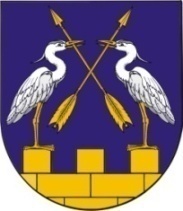 МО АДМИНИСТРАЦИЙЖЕ«КОКШАЙСК СЕЛА АДМИНИСТРАЦИЙ»ПУНЧАЛЖЕМО АДМИНИСТРАЦИЙЖЕ«КОКШАЙСК СЕЛА АДМИНИСТРАЦИЙ»ПУНЧАЛЖЕМО АДМИНИСТРАЦИЙЖЕ«КОКШАЙСК СЕЛА АДМИНИСТРАЦИЙ»ПУНЧАЛЖЕАДМИНИСТРАЦИЯ МО  «КОКШАЙСКОЕ СЕЛЬСКОЕ ПОСЕЛЕНИЕ»ПОСТАНОВЛЕНИЕАДМИНИСТРАЦИЯ МО  «КОКШАЙСКОЕ СЕЛЬСКОЕ ПОСЕЛЕНИЕ»ПОСТАНОВЛЕНИЕАДМИНИСТРАЦИЯ МО  «КОКШАЙСКОЕ СЕЛЬСКОЕ ПОСЕЛЕНИЕ»ПОСТАНОВЛЕНИЕ№п/пНаименование продовольствияЕд.измер.объемы1мукакг502Крупа рискг253Макаронные изделиякг254сахаркг505Масло растительноекг56солькг37чайкг3№п/пНаименование мат. ресурсовЕд.измер.объемы1лопатышт202ведрашт203топорышт104ломышт5